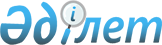 Об утверждении цен на образовательные услуги, реализуемые коммунальными государственными казенными предприятиями дополнительного образования
					
			Утративший силу
			
			
		
					Постановление акимата города Шахтинска Карагандинской области от 5 февраля 2016 года № 3/2. Зарегистрировано Департаментом юстиции Карагандинской области 15 марта 2016 года № 3718. Утратило силу постановлением акимата города Шахтинска Карагандинской области от 11 февраля 2019 года № 7/01
      Сноска. Утратило силу постановлением акимата города Шахтинска Карагандинской области от 11.02.2019 № 7/01 (вводится в действие со дня первого официального опубликования).
      В соответствии со статьей 31 Закона Республики Казахстан от 23 января 2001 года "О местном государственном управлении и самоуправлении в Республике Казахстан", пунктом 2 статьи 156 Закона Республики Казахстан "О государственном имуществе" от 1 марта 2011 года, акимат города Шахтинска ПОСТАНОВЛЯЕТ:
      1. Утвердить цены на образовательные услуги, реализуемые коммунальными государственными казенными предприятиями дополнительного образования согласно приложению к настоящему постановлению.
      2. Контроль за исполнением настоящего постановления возложить на заместителя акима города Шахтинска Тлеубергенова К. К.
      3. Настоящее постановление вводится в действие со дня первого официального опубликования. Цены на образовательные услуги, реализуемые коммунальными
государственными казенными предприятиями дополнительного образования
					© 2012. РГП на ПХВ «Институт законодательства и правовой информации Республики Казахстан» Министерства юстиции Республики Казахстан
				
      Аким города

С. Аймаков
Приложение
к постановлению акимата
города Шахтинска
от 5 февраля 2016 года
№ 3/2
№
Наименование организации дополнительного образования
Перечень оказываемых платных образовательных услуг (кружков, отделений, курсов)
Размер родительской платы в организациях дополнительного образования в месяц (тенге), за 1 кружок
1
Коммунальное государственное казенное предприятие "Детская музыкальная школа акимата города Шахтинска отдела образования города Шахтинска"
1. Домбра, баян-аккордеон, скрипка, хор, флейта, эстрадное пение, группа раннего музыкального развития "Алакай"

2. Фортепиано
2000 тенге

2300 тенге
2
Коммунальное государственное казенное предприятие "Детская художественная школа имени Аубакира Исмаилова акимата города Шахтинска отдела образования города Шахтинска"
1. Художественно-эстетические курсы
1700 тенге
3
Коммунальное государственное казенное предприятие "Детская школа искусств поселка Шахан акимата города Шахтинска отдела образования города Шахтинска"
1.Труба, туба, кларнет, саксофон, хор, домбра, баян, гитара

2.Фортепиано

3. Художественно-эстетическое отделение
1700 тенге

2000 тенге

1400 тенге